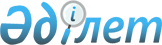 О проекте Указа Президента Республики Казахстан "Об изменении границ города Алматы"Постановление Правительства Республики Казахстан от 10 апреля 2014 года № 336      Правительство Республики Казахстан ПОСТАНОВЛЯЕТ: 

      внести на рассмотрение Президента Республики Казахстан проект Указа Президента Республики Казахстан «Об изменении границ города Алматы».      Премьер-Министр

      Республики Казахстан                       К. Масимов Об изменении границ города Алматы       В соответствии со статьей 9 Закона Республики Казахстан от 8 декабря 1993 года «Об административно-территориальном устройстве Республики Казахстан» постановляю:

      1. Изменить границы города Алматы, включив в его черту часть земель Алматинской области общей площадью 23200 гектаров, в том числе Илийского района площадью 604,6 гектара, Карасайского района площадью 16069,7 гектара и Талгарского района площадью 6525,7 гектара, согласно приложению к настоящему Указу.

      2. Настоящий Указ вводится в действие со дня первого официального опубликования. ПРИЛОЖЕНИЕ     

к Указу Президента

Республики Казахстан

от « » 2014 года №                           Экспликация части земель

          Алматинской области включаемых в черту города Алматы                                                                гектар
					© 2012. РГП на ПХВ «Институт законодательства и правовой информации Республики Казахстан» Министерства юстиции Республики Казахстан
				Президент 

Республики Казахстан Н. Назарбаев№ п/пНаимено-

вание районовВсего земельВ том числеВ том числеВ том числеВ том числеВ том числеВ том числеВ том числе№ п/пНаимено-

вание районовВсего земельСельскохозяйственных угодийСельскохозяйственных угодийСельскохозяйственных угодийЗемли промышленности, транспорта, связи и иного несельско-

хозяйственного назначенияЗемли жилой застройкиЗемли особо охраняемых природных территорийПрочие земли№ п/пНаимено-

вание районовВсего земельПашниМноголетниенасажденияПастбищаЗемли промышленности, транспорта, связи и иного несельско-

хозяйственного назначенияЗемли жилой застройкиЗемли особо охраняемых природных территорийПрочие земли1Илийский604,6014,58-24,02320,70227,00-18,302Карасайский16069,70549,453467,24386,581675,501701,55843,002446,433Талгарский6525,70175,081180,31603,56579,55387,72089,001510,5Всего23200,00739,114647,551014,162575,752316,27932,003975,23